Министерство образования и науки Красноярского краяКГБПОУ «Сосновоборский механико-технологический техникум»Методическая разработка занятияТема: «Химико-термическая обработка стали»Дисциплина: МатериаловедениеАвтор работы:Сиротова Марина Геннадьевна, преподаватель 2015г.Тема урока: «Химико-термическая обработка стали»Цели урока:Образовательная:  - Изучить виды химико-термической обработки стали - Изучить режимы химико-термической обработки Развивающая: - развить качество личности: любопытство и любознательность через занимательный материал; трудолюбие и аккуратность через работу в тетради и работу с учебником, интернетом.- мыслительные операции:  сосредоточить внимание через занимательный материал; память через работу с понятиями; умение сравнивать через сопоставление объектов; умение обобщать через привлечение учащихся к формулировке выводов по уроку.Воспитательная:  -Формирование ответственного отношения к порученному делу; -Критическое мышление -Трудолюбие, уверенность в себе.Тип урока: изучение нового материала.Форма: групповая, индивидуальная. Методы:  беседа, демонстрация презентаций, работа с литературой, справочниками, интернетом.Литература:1. Технология конструкционных материалов. Учебник для студентов машиностроительных специальностей  в 4 ч. Под ред. Д.М. Соколова, С.А. Васина, Г.Г Дубенского. – Тула. Изд-во ТулГУ. – 2007. 2. Технология конструкционных материалов: Учебник для студентов машиностроительных / А.М. Дальский, Т.М. Барсукова, Л.Н. Бухаркин и др.; Под общ.ред. А.М. Дальского. – 5-е изд., испр. – М. Машиностроение, 2007. - 511с.: ил. 3. Материаловедение. Технология конструкционных материалов: учебное пособие для студентов, обуч. по  направлению машиностроение/ А.В. Шишкин и др.; под ред. В.С. Чередниченко. – 3-е изд., стер. – М.: ОМЕГА-Л, 2007. – 751с.: ил. (Высшее техническое образование).4. Лахтин, Ю.М., Леонтьева, В.Н. Материаловедение. Учебник для ВУЗов технич. спец. – 3-е изд. – М. Машиностроение, 1990. – 528с. Интернет ресурсы:  1. Электронный учебникwww.materialscience.ru2. "Металловедение и термическая обработка металлов" технический и производственный журнал http://www.techno.edu.ruМатериально-техническое оснащение:Компьютер, проектор, CD-диск по материаловедению, презентация по теме «Химико-термическая обработка стали», распечатки текста.   Межпредметные связи: Технология машиностроения, процессы формообразования и инструмент, технологические процессы изготовление деталей машин.План урокаХод урокаПриложение 1Химико-термическая обработка стали                                                                                                                                Приложение 2Тест1. Химико-термическая обработка-это ...а) процесс преобразования материала под действием температурыб) нагрев металла до определенной температуры и медленное охлаждениев) процесс диффузионного насыщения поверхностных слоев изделия одним или несколькими химическими элементамиг) процесс нанесения на изделия металлов2. Дополните определение цементации:Цементация – это процесс 1 насыщения__2__слоя стальных изделий__3__а) 1 – быстрого,2 – поверхностного, 3- азотомб) 1 – диффузионного, 2 – поверхностного, 3- азотомв) 1 – диффузионного, 2 – поверхностного, 3- углеродомг) 1 – диффузионного, 2 – поверхностного, 3- углеродом и азотом одновременно3. Определите правильную строку:а) после цементации содержание углерода в изделии достигает 0,8 – 1,2 %б) после цементации содержание углерода до середины детали сохраняется впределах 1,2 – 2,0 %в) после цементации содержание углерода в поверхностных слоях достигает 0,8– 1,2 %, постепенно уменьшаясь к серединег) после цементации содержание углерода в поверхностных слоях увеличивается до 3%4. Определите вид упрочняющей обработки (термической или химико- термической) для шестерни из стали марки 38Х2МЮА, чтобы поверхность зубьев стала твердой и износостойкой, а сердцевина осталась более мягко  и вязкой.  а) улучшение, азотирование  б) цементация, закалка в) поверхностная закалка, отпускг) азотирование, закалка5.Обработка, состоящая в насыщении поверхностного слоя стали азотом –а) цементацияб) азотирование в) хромированиег) цианирование6. Цель цементации -а) создание мелкозернистой структурыб) повышения содержания углерода в сталив) получение износостойкости, высокой поверхностной твердости , прочностиг) увеличение пластичности поверхностного слоя7. Марки стали  подвергаемые азотированию-а) любые сталиб) только стали легированные хромом , алюминиемв) конструкционные сталиг) углеродистые стали8. Факторы  влияют   толщину диффузионного  слоя а) температуры нагрева,б) продолжительности   выдержки при насыщении в) концентрации диффундирующего элемента на поверхностиг) содержание легирующих элементов9. Процесс диффузионного насыщения поверхностного слоя алюминием  это: а) силицирование б) диффузионная металлизацияв) алитированиег) цементация 10.Интенсивность  процесса   диффузионного насыщения   при   химико- термической обработке  зависит от: а) теплоты активации б) температуры ХТОв) скорости нагреваг) времени выдержкиЭталон ответов Этап урокаВремяОрганизационный момент5 минАктуализация знаний по теме «Термическая обработка стали»7-10 минИзучение нового материала50 минВопросы для закрепления материала5-7 минТест для закрепления темы7-10 минДомашнее задание5 минПодведение итогов занятия3 минЭтап урокавремяДеятельность учителя12Организационный момент1. Взаимное приветствие
2. Отметка присутствующих3. Записать тему занятия
4. Указать цель занятия5. Мотивация Актуализация знаний по теме «Термическая обработка стали» Изучение нового материалаВопросы для закрепления материалаТест для закрепления темы Вопросы:1.Определение  термической обработки стали и чугуна- термической обработки стали и чугуна называют процессы теплового воздействия по определенным режима с целью изменения структуры  и свойств сплава.2.Назовите основные факторы термической обработки?-температура, время, скорость нагрева и охлаждения.          3.Объясните  понятие слова:   Диффузия-диффузия   –    это   перемещение адсорбированных      атомов вглубь изделия 4.Назовите виды термической обработки металлов?- собственно термическая обработка; химико-термическая обработка; термомеханическая обработка.5.  С какой целью проводится термическая обработка?-для изменения механических свойств стали (прочности, твердости, пластичности, вязкости).6.Назовите основные виды термической обработки стали.-отжиг, закалка, отпуск.7. Чем отличаются между собой отжиг, закалка и  отпуск?-температурой нагрева, временем выдержки и способом охлаждения (вместе с печью или на воздухе).Тема: Химико-термическая обработка сталиГруппа делится на четыре подгруппы. Каждая подгруппа подробно изучает один из видов химико-термической обработки: 1 группа – цементацию, 2 группа – азотирование, 3 группа – нитроцементацию, 4 группа – диффузионную  металлизацию.  Обучающиеся изучают виды химико-термической обработки стали по плану, записывая ответы в тетрадь, и составляют презентации.План составления презентацииОпределение Цель  Ход процесса (среда, температура, время) Преимущества, недостаткиВ ходе урока включаются слайды презентации.  После просмотра презентации студенты заполняют таблицу (приложение 1).- Вопрос: Чем термическая обработка стали отличается от химико-термической?Химико-термической обработкой называется процесс представляющий собой сочетание термического и химического воздействия. Химико-термическая обработка предназначена для повышения твёрдости, износостойкости в поверхностных слоях при сохранении вязкой сердцевины.  Химико-термическая обработка основана на диффузии, т.е. проникновении в сталь атомов различных элементов.Существует несколько видов химико-термической обработки сталей.Насыщение поверхностного слоя детали углеродом называют цементацией, азотом — азотированием, одновременно углеродом и азотом — нитроцементацией, металлом — диффузионной металлизацией.Толщина диффузионного слоя зависит от: температуры нагрева, продолжительности   выдержки при насыщении, концентрации диффундирующего элемента на поверхности. 		После процесса  диффузии  детали могут быть  сразу готовы к использованию или должны подвергаться дополнительнойЦементация (презентация)Цементация  - процесс химико-термической обработки, представляющий собой диффузионное насыщение поверхностного слоя стали углеродом при нагреве в соответствующей среде (древесный уголь, природные газы и др.). Цель цементации — получить высокую поверхностную  твердость и износостойкости при вязкой сердцевине, что достигается обогащением поверхностного слоя стали углеродом в пределах 0,8-1,0% и последующей термической обработкой.          Цементации подвергают детали, изготовленные из малоуглеродистых сталей (0,1...0,3 % С) марок 10, 15, 20 или легированных малоуглеродистых сталей 15Х, 20Х, 18ХГТ и др. После цементации  производят  закалку изделия.Цементацию проводят в твердых и газообразных  и жидких углеродсодержащих средах.          Цементация в твердой среде (карбюризаторе) состоит в следующем. Карбюризатором служат мелкие куски  древесного угля, покрытые углекислыми солями бария и натрия, которые ускоряют процесс цементации. Детали помещают в специальный стальной ящик,  засыпают со всех сторон карбюризатором и ящик накрывают крышкой. Расстояние между деталями и стенками ящика должно быть не менее 10...15 мм. Чтобы не было доступа воздуха, разъем ящика обмазывают глиной. Затем ящик, помещают в термическую печь и нагревают до Т=900...950°С Выдержка  7...10 ч.Толщина слоя 0,7..,1,5 мм. При этой температура древесный уголь разлагается и атомы углерода насыщают поверхности деталей. Ящик после цементации охлаждают на воздухе до температуры 300...400°С, извлекают из него детали, после чего про изводят термическую обработку деталей, как правило, закалку с последующим низким отпуском. Печь  для твердой цементации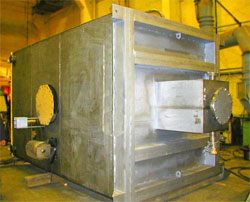  Газовая цементация осуществляется нагреванием изделий в среде углеродсодержащих газов (природный газ или пропан-бутановая смесь). Газовая цементация— более эффективный процесс, чем цементация в твердом карбюризаторе, так как отпадает необходимость в ящиках, которые следует нагревать, процесс легче автоматизируется и более экономичен. Кроме того, можно непосредственно из печи, где производится цементация, выполнять термообработку деталей. Время на цементацию и термообработку сокращается более чем в два раза. Цементации подвергаются стальные детали, работающие на истирание и испытывающие ударные нагрузки: валики, зубчатые колеса, поршневые пальцы, кулачки, пальцы звеньев гусениц и др.      Т=920-930°С       Выдержка 3-4 часа       Охлаждение –воздухПечь  для газовой цементации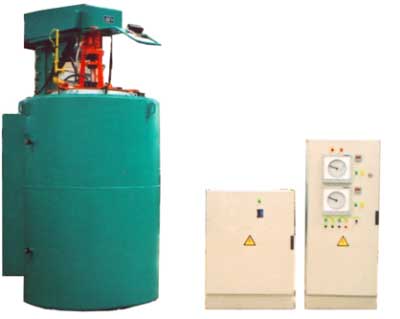 Жидкая цементация- она предназначена для мелких деталей(например болты, винты и т.д.)
Жидкая цементация проводиться путём погружения детали в печь с раствором бензина(керосина)+BaCl2=CnHm.
Т-840-860°С
Время выдержки  6часов
Охлаждение-воздухПечь для жидкой цементации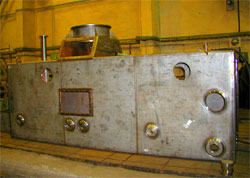 Азотирование (презентация)Азотирование– процесс химико-термической обработки, представляющий собой диффузионное насыщение поверхностного слоя стали азотом.  Цель  азотирования - получение поверхности деталей высокой твердости, износостойкости,  высокой коррозионной стойкостью. 	Азотированию подвергаются  детали, изготовленные  из  среднеуглеродистых легированных сталей марок 35ХМЮА и 38ХМЮА (цилиндров двигателя, насосы, зубчатых колес, валов, гильз и детали штампов шейки коленчатых валов, многие детали станков).  Азотирование проводят по одноступенчатому режиму при нагреве   детали до Т= 500...700°С   в атмосфере   аммиака  выдержка  90 часов   или по двухступенчатому режиму:   Т =  500...520°С  выдержкой 15-20 часов,   Т =  550...570°С,  выдержка  20-25 часов. Толщина слоя  0,3-0,6 мм. Твердость, азотированного слоя сохраняется при нагревании до температуры 600...650°С. Цианирование и нитроцементация(презентация)Поверхностное насыщение стали одновременно углеродом и азотом в расплавленной цианистой соли называется цианированием, а в газовой среде – нитроцементацией. Цель цианирования (нитроцементации)- получение высокой твердости и износостойкости поверхности деталей с сохранением пластичной сердцевины.Цианирование в зависимости от используемой      среды цианирование проводят: в твердых средах;  жидких средах; газовых средах. В зависимости от температуры нагрева цианирование подразделяется на низкотемпературное  и высокотемпературное. Цианирование в жидких средах производят с расплавленными солями в ваннах. Газовое цианирование производится в специально герметически закрытых печах.  Высокотемпературное цианирование  проводят  при  Т= 800…950 С. Выдержка  от 1,5  до 6 часов. Толщина слоя  от  0,5 до 2мм. После высокотемпературного цианирования детали подвергают закалке и  низкому отпуску. Применяют  в автомобильной и тракторной промышленности для мелких деталей из среднеуглеродистых сталей, работающих при небольших удельных нагрузках, а также для режущего инструмента из быстрорежущей стали. Для упрочнения  валов, осей, зубчатых колёс и других деталей, работающих при значительных знакопеременных нагрузках. Основным недостатком цианирования является ядовитость цианистых солей.      При нитроцементации  изделия нагревают при            Т=840—860°С    в  среде природного газа и аммиака.          Выдержка в течении 8-10часов          Толщина слоя 0,25-1мм.  Глубина слоя зависит от температуры и продолжительности выдержки. После  нитроцементации   следует   закалка,  затем  проводят  отпуск  при   160 – 180 ˚С. Нитроцементации подвергают детали сложной конфигурации,  всевозможные  шестерни  склонные  к короблению, шестерни привода масляного насоса в автомобилестроении, пальцы задних рессор, валики и т.д.Диффузионная металлизация (презентация)Диффузионная металлизация — насыщение поверхностного слоя деталей металлами (легирующими элементами) Цель диффузионной металлизации — повышение жаростойкости, коррозионной стойкости, износостойкости и твердости. Его осуществляют путём нагрева и выдержки стальных изделий в контакте с одним из перечисленных элементов, которые могут быть в твёрдом, жидком и газообразном состоянии.Процессы осуществляются при температуре 900...1150°СБолее эффективно диффузионная металлизация проходит при использовании вместо порошкообразных смесей железа с легирующими элементами соответствующих хлористых соединений легирующих металлов (А1С1з, СгCl2, SiCl4 и т.д.), которые при высоких температурах диссоциируют, и поверхность изделий насыщается легирующими металлами. Продолжительность металлизации составляет 6... 12 ч.В зависимости от насыщающего элемента процесс диффузионной металлизации имеет определенное название, так, насыщение хромом — хромирование, алюминием — алитирование, кремнием - силицирование, бором — борирование и т. д..АлитированиеАлитирование -  это процесс  диффузионного насыщения поверхностного слоя  стали алюминием.Алитирование проводят в  средах: твердых и жидких.  Цель: для повышения  жаростойкости, окалиностойкости и коррозионной  стойкости  в  атмосфере  и  морской  воде. Алитирование в твердой среде при Т =  850 -900 С0 Время выдержки  от 3-12часовТолщина слоя  0,3 – 0,5 ммАлитирование в твердой среде при Т =  750 -800 С0 Время выдержки  от  45 – 90 минутТолщина слоя  0,20  – 0,35 ммАлитированию подвергают трубы, инструмент для литья цветных сплавов, чехлы термопар, детали газогенераторных   машин   и   т.дХромирование          Хромирование  - это процесс  диффузионного насыщения поверхностного слоя  стали хромом.           Цель: получение высокой твердости, износостойкости,  жаростойкости  и  коррозионной стойкости поверхности стальных изделий.           Хромирование проходит  в твердой, жидкой и газовой средах. Жидкостное хромирование  проводят путем нагрева детали в ванне: Т =  900 -1100 С0 Время выдержки  от 5-20часовГлубина слоя  0,1 – 0,3 мм. Хромирование применяют для пароводяной арматуры, клапанов, вентилей.           Силицирование         Силицирование –процесс    химико-термической  обработки,  заключающийся  в диффузионном  насыщении поверхностного  слоя стали кремнием.       Цель-   получение коррозионной  стойкости  и жаростойкости   поверхности стальных деталей. Силицирование  проводят в газовых средах   приТ = 950—1100 °C, выдержка 2-5 часов,  глубина слоя 0,6- 1,4 мм.БорированиеБорирование  - это процесс химико-термической обработки   заключающийся в диффузионном  насыщении поверхностного слоя стали бором. Цель: повышение износостойкости  (в условиях сухого трения, скольжения со смазкой и без смазки, абразивного  изнашивания), повышение   коррозийной   стойкости железоуглеродистых    сплавов   во   многих агрессивных   средах   и   жаростойкости  при температурах   ниже   850 С0  Борированию подвергают детали, применяемые в оборудовании нефтяной промышленности: втулки нефтяных насосов. Недостаток – слой обладает хрупкостью.  Газовое  борирование проводят в специальных установках  за счет  разложения газообразных соединений бора. Газовое  борирование   проводят   при Т=800-850°С.   Время выдержки от 2 до 6 ч. Толщина слоя  от  0,5 -1мм.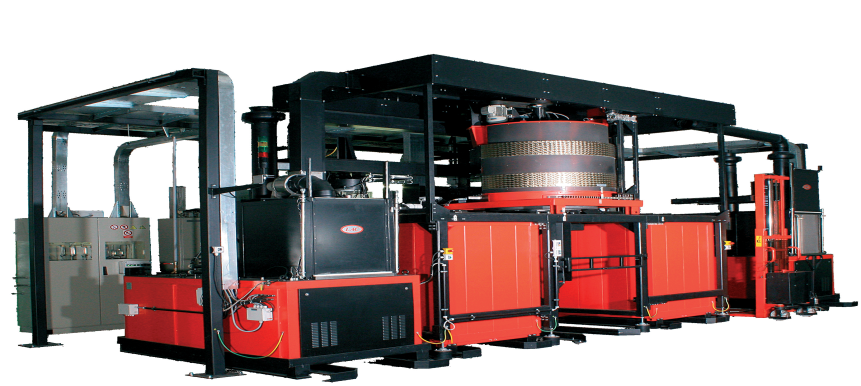 Автоматическая  линия служит для термической и химико-термической обработки1-В чём отличие химико-термической обработки от термической?2-Какие химико-физические свойства обеспечиваются при химико-термической обработке?3-Виды химико-термической обработки?4-Что называется твёрдостью, износостойкостью, прочностью, вязкостью, пластичностью, упругостью?5-Чем обусловлена высокая твёрдость цементационного слоя?6-Напишите марки углеродистой стали для цементации?7-Что называется карбюризатором?Обучающимся предлагается тест, который состоит из 10 вопросовПроверка: на экран выводится эталон ответов и критерии оценки, обучающиеся сами проверяют свои работы и выставляют себе оценки (Приложение 2)Домашнее задание Работа со справочной литературойДля детали,  изготовленной из стали 18ХГТ, выбрать режим химико-термической обработки.Объяснить, почему для стали марки  35ХМЮА необходимо азотированиеПодведение итогов занятия РефлексияСегодня на уроке мы   изучили  новую тему, закрепили пройденный материал. Чему научились мы на уроке? Что нового, полезного узнали?Вид химико-термической обработкиПоверхностный слой изделия насыщают …….Детали, подвергаемые, химико-термической обработкеЦель химико-термической обработкиВ каких средах проходит ХТОГлубина слояТемпература нагрева, время выдержки ЦементацияАзотированиеНитроцементация (цианирование)Диффузионная металлизация:-алитирование-хромирование-силицирование-борирование12345678910вввабваа,б,в,гвб,г